Техническое заданиеОплата и анализ доставок (доработка)Вставка в «Заказ на перемещение» вкладки «Доставка» из формы «Заказ клиента».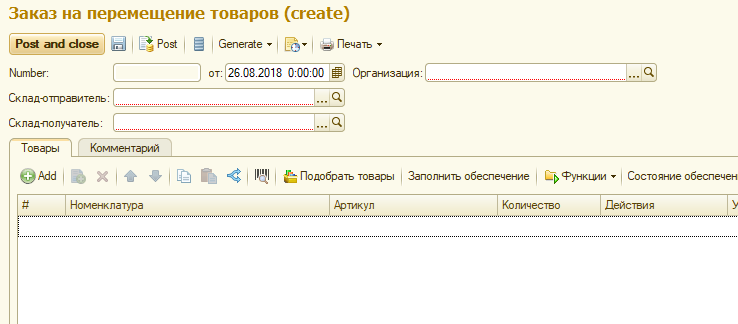 Так как перемещение в основном делается физически с одного склада на другой, то нужно вести учет кто из логистов делает доставку и по какой стоимости.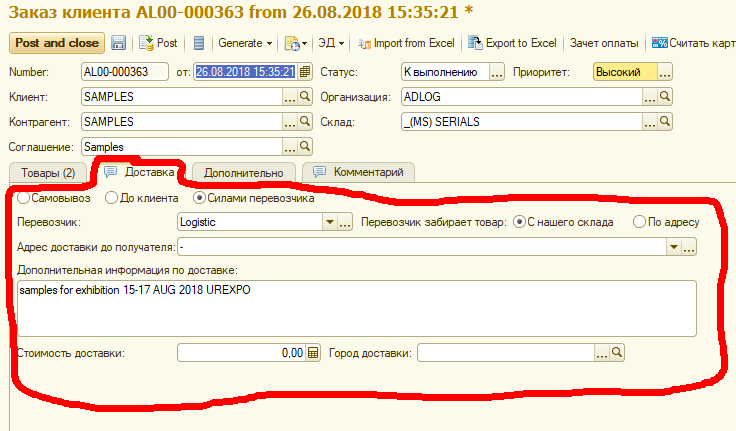 Информация о логисте, стоимости и городе доставки должна заноситься в «Реестр доставок» и в отчет «Анализ доставок» так же как эта информация заносится туда из «Заказа клиенту». Доработка отчета «Анализ доставок».Перед столбцом «Нач. остаток» добавить столбцы «Сумма заказа» и «% Доставки».Если значение в столбце «% Доставки» <5%, то оно выделяется зеленым цветом, если >10%, то красным. Должна быть возможность для пользователя менять данные проценты.Доработка оплаты за доставку в «Реестре доставок».На текущий момент существует реестр доставок. В нем есть кнопка «Оплатить доставку». При ее нажатии автоматически проводится расходный ордер из наличной кассы и в соответствующем столбце ставится отметка о сумме произведенной оплаты.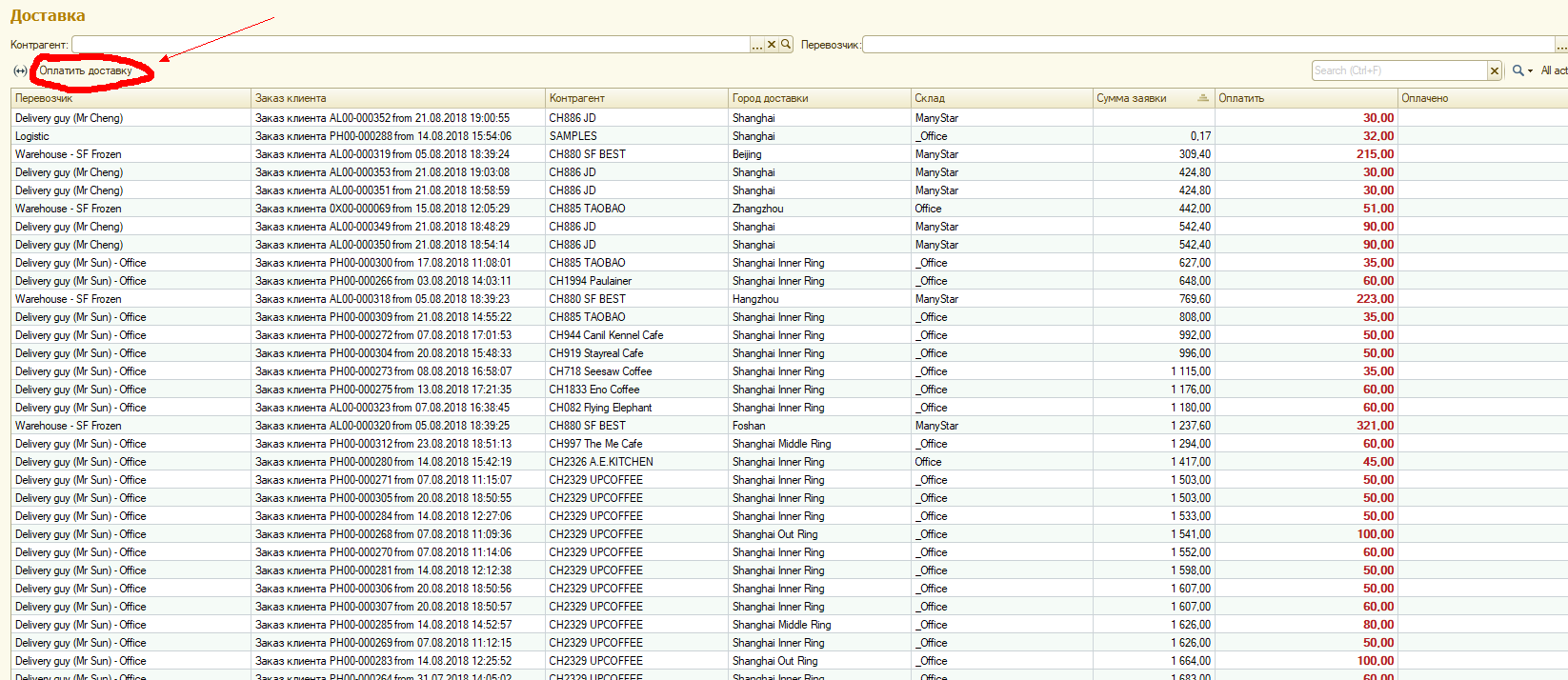 Задача:А) Нужно поменять автоматический ордер из наличной кассы на форму «Заявка на оплату», в которой можно выбрать от какой организации оплатить, кому оплатить, из какой кассы или счета. По умолчанию должна ставиться организация и контрагент из «Заказа клиенту», но с возможностью поменять это.Б) После столбца «Склад» добавить столбцы «Сумма заказа» и «% Доставки». Если доставка делается не на основании «Заказ клиента», а на основании «Заявка не перемещение», то в столбец «Сумма заказа» вставляется стоимость товара в соответствии с ценами регламентированного учета.Если значение в столбце «% Доставки» <5%, то оно выделяется зеленым цветом, если >10%, то красным. Должна быть возможность для пользователя менять данные проценты.В) В шапке реестра сделать чек-бокс «Только не оплаченные». При его отметке должны отражаться только не оплаченные частично или полностью доставки.Права доступаА) Сделать отдельную группу доступа «Анализ стоимости доставок» для отчета «Анализ доставок».Б) Сделать отдельную группу доступа «Оплата доставок» для «Реестра доставок».